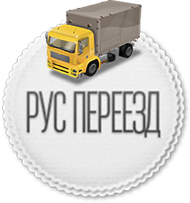 Добрый день!  Наша компания готова предложить Вам на выгодных условиях взять на себя все заботы по планированию и осуществлению погрузочно-разгрузочных  работ  а также транспортировке вещей в удобное для Вас время. Взять на аутсорсинг отдельные бизнес-процессы. В нашей компании работают только опытные, высококвалифицированные специалисты.Мы готовы предложить Вам на выгодных условиях большой спектр услуг:Квартирный и офисный переезд;Разборка и упаковка мебели;Утилизация старой мебели;Складские работы;Разгрузка фур и вагонов;Вынос строительного мусора;Подъем строительных материалов;Разнорабочие;Грузоперевозки.Услуги предоставляются на следующих условиях:* При регулярных заказах и больших объемах работ цены могут обговариваться индивидуально* Для Вашего удобства предоставляем возможность наличного и безналичного расчета, выделение НДС.                            __________________________________________________________________________________С уважением, Руководитель направления Денис МатвиенкоТел: +7 (862) 235-54-53E-mail:  ss@rsmoving.ruВеб сайт: www.sochi.rsmoving.ru _________________________________________________________________Погрузо-разгрузочные работыПогрузо-разгрузочные работыСтоимость (без НДС)Стоимость (без НДС)Стоимость (без НДС)Минимальная оплата/заказМежгородГрузчикиГрузчики200 руб/час200 руб/час200 руб/час2 часот 1000 рубРазнорабочие Разнорабочие 180 руб/час180 руб/час180 руб/час4 часаот 800 рубПодъем и спуск строительных материалов и строительного мусораПодъем и спуск строительных материалов и строительного мусора300 руб/час300 руб/час300 руб/час2 час-Подъем крупногабаритных предметов (холодильник, диван, стиральная машина, шкафы и прочие тяжелые предметы)Подъем крупногабаритных предметов (холодильник, диван, стиральная машина, шкафы и прочие тяжелые предметы)+ 50 руб/этаж+ 50 руб/этаж+ 50 руб/этаж--Погрузка / разгрузка крупнотоннажного груза (более 100 кг)Погрузка / разгрузка крупнотоннажного груза (более 100 кг)+ 100 руб/подход 1 чел+ 100 руб/подход 1 чел+ 100 руб/подход 1 чел--Ночные заказы (с 22.00 до 6.00)Ночные заказы (с 22.00 до 6.00)от 400 руб/часот 400 руб/часот 400 руб/час2 часаот 1000 рубЛегкая разборка мебелиЛегкая разборка мебели200 руб/шт200 руб/шт200 руб/шт--Сложная разборка мебелиСложная разборка мебели450 руб/шт450 руб/шт450 руб/шт--Пленка стрейч 20 м.Пленка стрейч 20 м.300 руб/рулон300 руб/рулон300 руб/рулон--ГрузоперевозкиГрузоперевозкиСтоимостьСтоимостьСтоимостьМинимальная оплата/заказМежгородГазель 3 метраГазель 3 метра400 руб/час400 руб/час400 руб/час2 час11 руб/кмГазель 4 метраГазель 4 метра400 руб/час400 руб/час400 руб/час2 час12 руб/кмГазель 5 метраГазель 5 метра550 руб/час550 руб/час550 руб/час2 час13 руб/кмВалдай 6 метровВалдай 6 метров700 руб/час700 руб/час700 руб/час2 час15 руб/км